Lesson 9: What is a Logarithm?Let’s learn about logarithms.9.1: Math Talk: Finding SolutionsFind or estimate the value of each variable mentally.9.2: A Table of NumbersAnalyze the table and discuss with a partner what you think the table tells us.Use the table to find the value of the unknown exponent that makes each equation true.Notice that some values in the columns labeled  are whole numbers, but most are decimals. Why do you think that is?9.3: Hello, Logarithm!Here are two true equations based on the information from the table:What values could replace the “?” in these equations to make them true?Between which two whole numbers is the value of ? Be prepared to explain how do you know.The term log is short for logarithm. Discuss the following questions with a partner and record your responses:What do you think logarithm means or does?Next to “log” is a subscript—a number or letter printed smaller and below the line of text. What do you think the subscript tells us?What about the other two numbers on either side of the equal sign (for example, the 100 and the 2 in )? What do they tell us?Are you ready for more?For which whole number values of  is  an integer?Why will  never be equal to a non-integer rational number?Lesson 9 SummaryWe know how to solve equations such as  or  by thinking about integer powers of 10. The solutions are  and . What about an equation such as ?Because  and , we know that  is between 2 and 3. We can use a logarithm to represent the exact solution to this equation and write it as:The expression is read “the log, base 10, of 250.”The small, slightly lowered “10” refers to the base of 10.The 250 is the value of the power of 10. is the value of the exponent  that makes  equal 250.Base 10 logarithms are often written without the number 10. So  can also be written as  and this expression is read “the log of 250.”One way to estimate logarithms is with a logarithm table. For example, using this base 10 logarithm table we can see that  is between 2.3 and 2.48.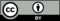 © CC BY 2019 by Illustrative Mathematics®20.301030.477140.602150.699060.778270.845180.903190.9542101201.3010301.4771401.6021501.6990601.7782701.8451801.9031901.954210022002.30103002.47714002.60215002.69906002.77827002.84518002.90319002.95421,00032,0003.30103,0003.47714,0003.60215,0003.69906,0003.77827,0003.84518,0003.90319,0003.954210,000420.301030.477140.602150.699060.778270.845180.903190.9542101201.3010301.4771401.6021501.6990601.7782701.8451801.9031901.954210022002.30103002.47714002.60215002.69906002.77827002.84518002.90319002.95421,00032,0003.30103,0003.47714,0003.60215,0003.69906,0003.77827,0003.84518,0003.90319,0003.954210,0004